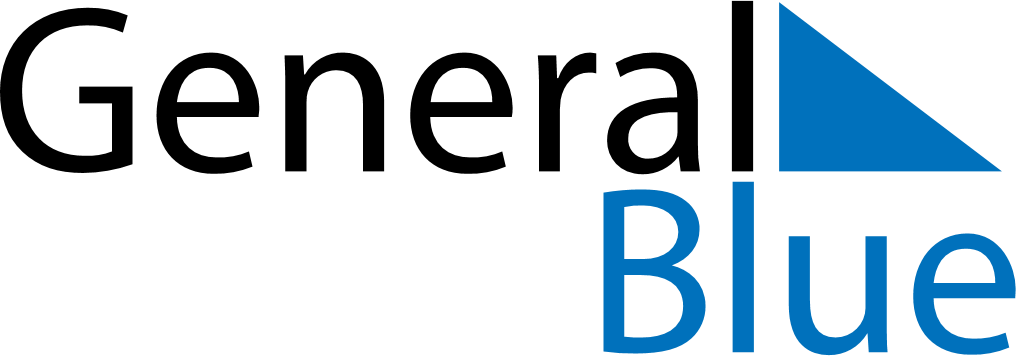 May 2026May 2026May 2026May 2026MonacoMonacoMonacoMondayTuesdayWednesdayThursdayFridaySaturdaySaturdaySunday1223Labour Day4567899101112131415161617Ascension Day18192021222323242526272829303031Whit Monday